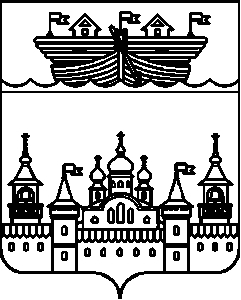 СЕЛЬСКИЙ СОВЕТЕГОРОВСКОГО СЕЛЬСОВЕТАВОСКРЕСЕНСКОГО МУНИЦИПАЛЬНОГО РАЙОНАНИЖЕГОРОДСКОЙ ОБЛАСТИРЕШЕНИЕ  16 октября 2019 года	№ 30 О включении депутата в состав комиссии по бюджетной, финансовой и налоговой политикеВ соответствии с Федеральным законом от  N 131-ФЗ "Об общих принципах организации местного самоуправления в Российской Федерации", Уставом Егоровского сельсовета Воскресенского муниципального  района Нижегородской области, сельский Совет решил:1.Включить депутата сельского Совета Егоровского сельсовета Рошмакова Олега Александровича в состав комиссии по бюджетной, финансовой и налоговой политике. 2.Настоящее решение обнародовать на информационном стенде администрации Егоровского сельсовета и разместить на официальном сайте администрации района.3.Настоящее  решение  вступает  в силу  с  момента  его  принятия.Глава местного самоуправления	В.Б. Миронов